Name ___________________________________________ Date _____________________ Period _________AGENDA: Semester 2 Exam ReviewUnit 5: Covalent BondingFill in the following blanks:Covalent bonds form when electrons are _________________ between ___________________.Ionic bonds form when electrons are ___________________ between ____________________.Write the chemical name for the chemical formulas listed below:PBr3  _________________________Na2O _________________________SCl4 _________________________N2F2 _________________________SO3 __________________________Mg(OH)2 ______________________NaOH ________________________CO2 __________________________C2H4 __________________________AlPO4 _________________________KNO3 __________________________P5O10 __________________________Write the chemical formula for the following chemical names:Carbon trioxide ________________Potassium Chloride _____________Calcium Chloride _______________Iron (III) Bromide ______________Trinitrogen Heptoxide _____________Sulfur Hexafluoride _______________Copper (I) Iodide ________________Tetraphosphorus Nonasulfide _______ Determine if the following pairs of elements would form an ionic bond, a covalent bond, or neither.Na and O ___________________C and H ____________________H and Cl ___________________O and He __________________F and Br ___________________Ne and He __________________H and Li ___________________H and He __________________What is the total number of electron pairs shared in a molecule of:H2O2F2P2S2N2Unit 5: Intermolecular Forces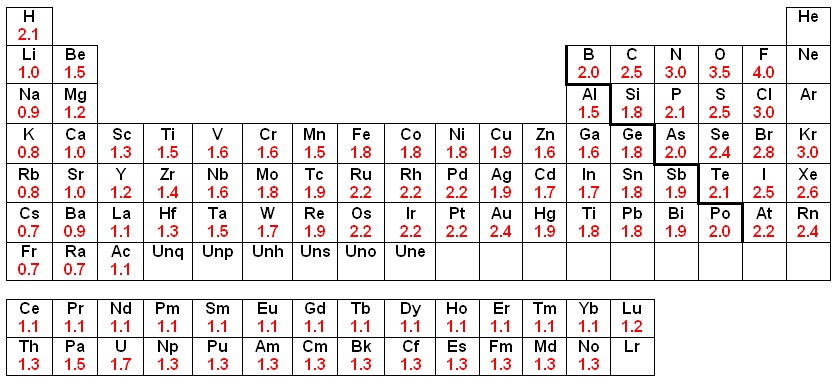 Use the table above to answer questions 7-8. Determine if the following compounds are ionic, polar covalent, or nonpolar covalent.Rank the following compounds from most polar to least polar.OHOClOFOBrDefine a nonpolar covalent molecule:Define a polar covalent molecule:Matching. Match the definition with the correct intermolecular force.Label each covalent compound as either nonpolar covalent or polar covalent: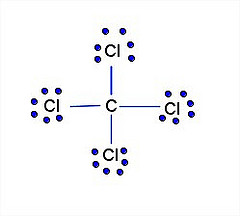 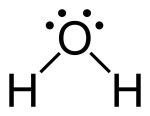 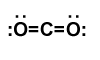 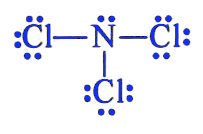 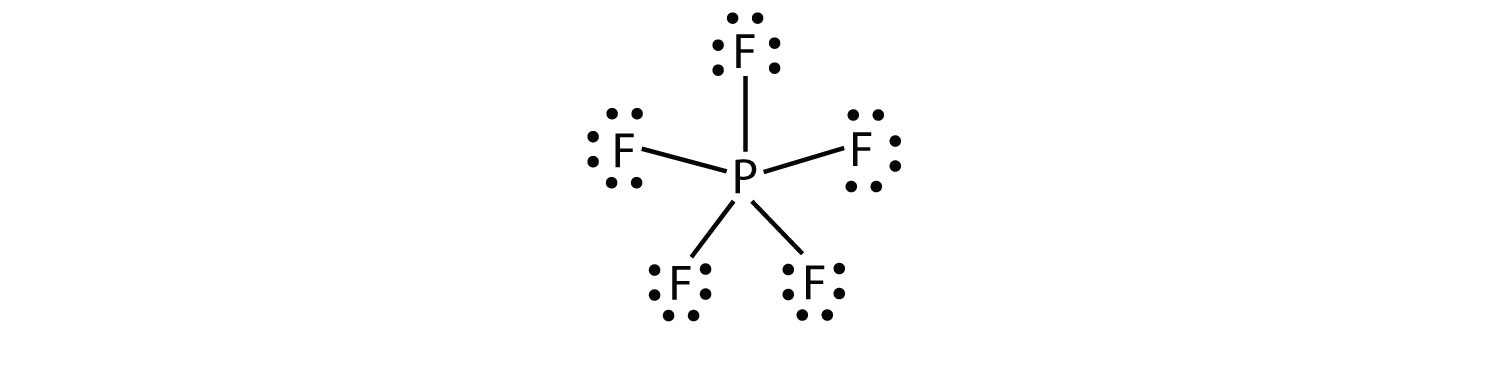 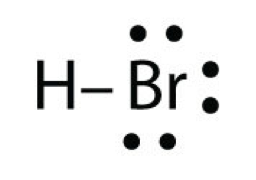 What type of intermolecular forces will water experience? Draw two water molecules to show the interactions.Unit 6A: Chemical BondingLabel the products, reactants, coefficient, and subscript in the chemical reaction below:Zn  +  2 NaCl →  ZnCl2  +  2 NaIn a particular chemical reaction, the total number of atoms for the reactants are as follows: 6 Carbon atoms, 12, oxygen atoms, and 16 hydrogen atoms. How many of each atom, carbon, hydrogen, and oxygen, should be present in the products of the reaction? How do you know?Balance the following chemical equations:a.  ___ H2 + ___ O2   ____H2O				b.	___ Al2O3  ___ Al + ___ O2 c.    ___ C3H18 + ___ O2   ___ CO2 + ___H2O		d.  __Fe2(SO4)3 + __KOH  __K2SO4 + __Fe(OH)3e. ____NaOH + ___ H2SO4  ____Na2SO4 + ____H2O	f. __Ca3(PO4)2    +  ___SiO2   ___P4O10  + ___CaSiO3Fill in the table below with the correct reaction or general form of a reaction.Predict the products of the following reactions and balance the equations.	  = carbon	       	        = oxygen			= hydrogen	What is the correct formula for:What is the correct formula for:What is the correct formula for:Draw the best depiction for 2CO3.Draw the best depiction for 3CH4Draw the best depiction for 4H3O.Draw the Lewis Dot structure for the following compounds. THEN determine if the structure is polar or nonpolar based on your drawing.CCl4CODinitrogen monoxideSulfur trioxidePH3Ozone (O3)For each of the following reactions, A. Predict the products of the reaction, including their states of matter (use your solubility rules!). B. Write the total ionic equation, including the charges. C. Write the net ionic equation.__AgNO3(aq) + ___KCl(aq) Total Ionic: ___________________________________________________________________________________________Net Ionic: ______________________________________________________________________________________________Mg(NO3)2(aq) + ___Na2CO3(aq) Total Ionic: ___________________________________________________________________________________________Net Ionic: ______________________________________________________________________________________________K3PO4(aq) + ___Al(NO3)3(aq) Total Ionic: ___________________________________________________________________________________________Net Ionic: ___________________________________________________________________________________________Use the following reaction:Na + Cl2  NaClUse your rules to assign oxidation numbers to each atomWhich substance is oxidized? _________		c. Which substance is reduced? _________Write the oxidation half reaction:			e. Write the reduction half reaction:Write the balanced redox reaction:Use the following reaction:MgCl2 + Al  AlCl3 + MgUse your rules to assign oxidation numbers to each atomWhich substance is oxidized? _________		c. Which substance is reduced? _________d.   Write the oxidation half reaction:			e. Write the reduction half reaction:f. Write the balanced redox reaction:Unit 6B: StoichiometryCalculate the molar mass of the following compounds:	   a.   sodium chloride ___________________		b.	H2O ___________________	   c.  dicarbon tetrahydride_______________		d.	Li2CO3 _________________   e.  Ca3(PO4)2 _________________				f.        aluminum nitrite __________Consider the chemical equation below when answering stoichiometry questions a-f.4 NH3 + 5O2  4NO + 6H2OHow many moles of water will be produced if 2.7 moles of NH3 are used up?How many grams of NH3 are used if 16.9 grams of NO are produced? How many grams of H2O are produced if 3.1 moles of NH3 are used?How many moles of oxygen gas are burned if 42.3 grams of NO are produced?How many moles of oxygen gas will be burned if 165 moles of water are produced? How many grams of H2O are produced if 103.1 grams of O2 are burned?If you are given 24.0 moles of C3H8 and 45.0 moles of O2, what is the maximum moles of water that can be produced?C3H8  +  5O2    3CO2  +   4H2OIf you are given 15.0 moles of Cu and 144.0 moles of HNO3 what is the maximum moles of NO that can be produced?3Cu   +   8HNO3   →  3Cu(NO3)2   +  2NO   +  4H2O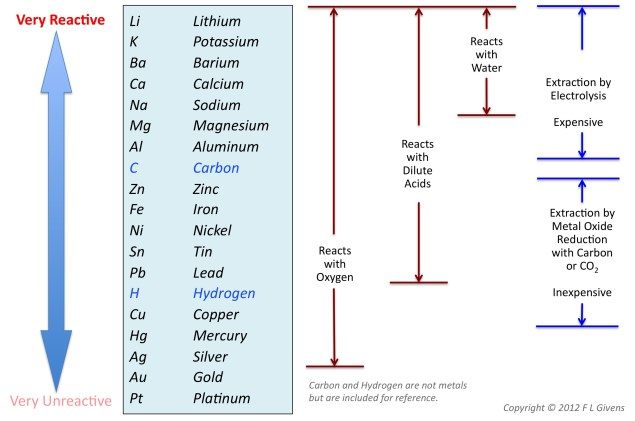 Using the activity series found on the right determine if a reaction will occur. If a reaction will occur, predict the products.Ca(s) + Zn(NO3)2(aq) Al(s) + FeSO4(aq) Pb  +  Mg3(PO4)2(aq) Unit 7: Acids & BasesWhat are three characteristics of acids?What are three characteristics of bases?   How does litmus paper respond to acids and bases?On the number lines below, show what color pH paper and phenolphthalein will turn for each pH unit.  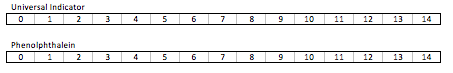 Identify the acid, base, conjugate acid, and conjugate base in the equations below.	a. HCO3– + H2O  H2CO3 + OH—				b.  HCl    +   NH3     NH4+   +   Cl–	c. NH3   +   HCN    NH4+   +   CN–			  	d.   H2PO4— + H3O+      H3PO4   +     H2O	e. HBr   +   H2O       H3O+   +   Br— 			f. PO43—  +   HNO3     NO3— +  HPO42– Calculate the molarity of the solutions below:2.7 moles of lemonade are mixed in to 1.5 liters of water.0.058 grams of C3H8O5 are mixed into 5 liters of water.Calculate the volume (liters) of the solutions below:14.5 moles of sodium chloride in a 2.5M solution.82.63g of KBr in a 5.00M solution.Calculate the pH based on the [H3O+] listed below.a.  [H3O+] = 0.0027M, pH = ______________	b.  [H3O+] = 2.6 x 10-7M, pH = ___________	c.  [H3O+] = 8.1 x 10-3M, pH = ___________	d.  [H3O+] = 1.1 x 10-9M, pH = ___________e.  [H3O+] = 0.00000094M, pH = __________	f.  [H3O+] = 1 x 10-13M, pH = _____________Calculate the [H3O+] based on the pH values listed below.a.  pH = 13.8, [H3O+] = ________________	b.  pH = 2.7, [H3O+] = ________________	c.  pH = 5.5, [H3O+] = ________________		d.  pH = 10.2, [H3O+] = ________________	e.  pH = 4.8, [H3O+] = ________________	f.  pH = 0.6, [H3O+] = ________________Calculate the concentrations of the dilutions described below.	a.  How many mL of 0.7 M lemonade will be needed to make 120 mL of 0.2 M lemonade?	b.  How many mL of 1.2 M lemonade will be needed to make 55 mL of 0.5 M lemonade?Calculate the concentrations of acids/bases in the titrations below.	a. What is the concentration of HCl if 12 mL were neutralized by adding 5 mL of 1.0 M NaOH?	b. What is the concentration of NaOH, if 110 mL were neutralized by adding 57 mL of 2.0 M NaOHDateTopicHomeworkHomeworkDateTopicPAHonorsM – Jun 8Peer Review of Paper Questions 1-8Questions 1-10T – Jun 9Work on Final Draft of PaperQuestions 9-16Questions 11-20W – Jun 10Complete Final Draft of PaperFinish Final Draft Capstone PaperFinish Final Draft Capstone PaperTh – Jun 11Chemistry Capstone Paper DUE!!!Questions 17-24Questions 21-27F – Jun 12Review for Semester 2 Final ExamQuestions 25-34Questions 28-38M – Jun 15Review for Semester 2 Final ExamStudy for Final ExamsSTUDYT – Jun 162nd, 5th, and 7th Period Final ExamsStudy for Final ExamsSTUDYW – Jun 174th, 6th, and 8th Period Final ExamsStudy for Final ExamsSTUDYTh – Jun 181st and 3rd Period Final ExamsNo HomeworkNo HomeworkF – Jun 19LAST DAY OF SCHOOLHave a fun & safe summer break!!! Have a fun & safe summer break!!! LiFPOSSeMgSN2AlNBrINIElectronegativity DifferenceType of Bond0.0-0.4Nonpolar Covalent0.5-1.9Polar Covalent≥1.5Ionic_____ a. Hydrogen Bondingi. An attractive force that occurs between two nonpolar covalent molecules._____ b. Dispersion Forces  
(*also known as London Dispersion Forces 
or LDF)ii. An attractive force that occurs between two ionic compounds._____ c. Ionic Forcesiii. An attractive force that occurs between a hydrogen atom in one molecule and either an oxygen, fluorine, or nitrogen atom in another molecule. _____ d. Dipole-Dipoleiv. An attractive force that occurs between two polar covalent compounds.Reaction TypeGeneral FormExample ReactionA + B  ABCaCO3  CaO + CO2Single ReplacementAB + CD  AD + CBC3H6O + 4 O2  3 CO2 + 3 H2O  a.) Type of Chemical Rxn:b.) Type of Chemical Rxn:_____AlCl3 _____NO2 c.) Type of Chemical Rxn:d.) Type of Chemical Rxn:_____Rb + ______CaCl2 
_____Al + _____Na2SO3 e.) Type of Chemical Rxn:f.) Type of Chemical Rxn:______Li + _____O2  ______C2H4 + ______O2 g.) Type of Chemical Rxn:h.) Type of Chemical Rxn:_____PbBr2  +  ______HCl ______K + ______Mg3(PO4)2 